МІНІСТЕРСТВО ЕКОЛОГІЇ ТА ПРИРОДНИХ РЕСУРСІВ УКРАЇНИНАЦІОНАЛЬНИЙ ПРИРОДНИЙ ПАРК «ГОЛОСІЇВСЬКИЙ»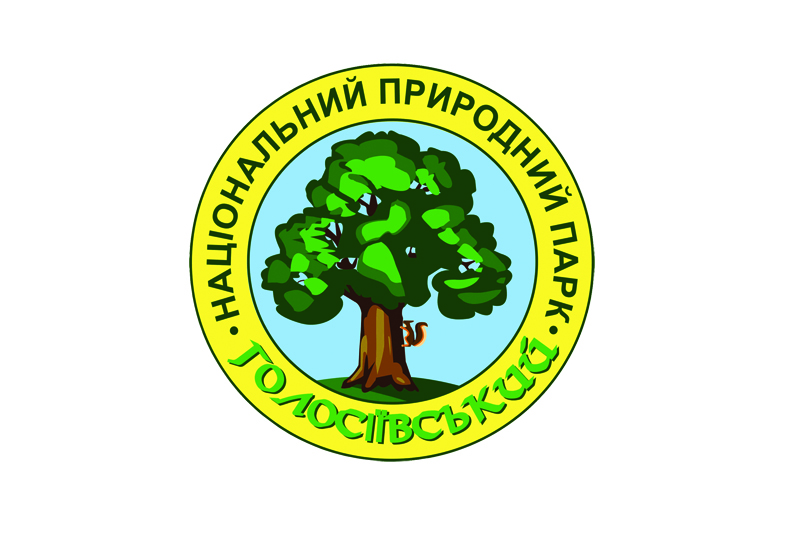 ПРОГРАМА Міжнародної науково-практичної конференції «ОХОРОНА, ЗБЕРЕЖЕННЯ ТА ВІДТВОРЕННЯ БІОРІЗНОМАНІТТЯ В УМОВАХ МЕГАПОЛІСУ»присвяченій 10-річчю створення національного природного парку «Голосіївський»Київ 7-8 вересня 2017 рокуОРГКОМІТЕТ КОНФЕРЕНЦІЇІваненко І. Б. – начальник Департаменту з питань заповідної справи Мінприроди України;Дробот Б. В. – директор національного природного парку «Голосіївський»;Чорнобров О. Ю. – заступник директора – головний природознавець національного природного парку «Голосіївський»;Прядко О. І. – заступник директора з науково-дослідної роботи національного природного парку «Голосіївський», кандидат біологічних наук;Година О. О. – заступник директора з рекреації національного природного парку «Голосіївський»;Дідух Я. П. – завідувач відділом геоботаніки та екології Інституту ботаніки ім. М. Г. Холодного НАН України, Член-кор. НАН України, доктор біологічних наук, професор;Гальченко Н. П. – доцент кафедри геодезії, землевпорядкування та кадастру Кременчуцького Національного університету ім. М. Остроградського, кандидат біологічних наук;Мельничук Т. В. – директор Чорнобильського радіаційно-екологічного біосферного заповідника;Стеценко М. П. – Президент Всеукраїнської громадської організації «Асоціація природоохоронних територій України»;Михалко М. Ю. – голова Громадської природоохоронної організації «Спілка порятунку Голосіїва»;Крижановська О. Т. – фахівець з екоосвіти, Громадська організація «Екологічне майбутнє», кандидат філологічних наук;Онищенко В. А. – провідний науковий співробітник національного природного парку «Голосіївський, доктор біологічних наук;Арап Р. Я. – старший науковий співробітник національного природного парку «Голосіївський», кандидат біологічних наук;Волохова О. В. – молодший науковий співробітник національного природного парку «Голосіївський».АДРЕСА ОРГКОМІТЕТУ КОНФЕРЕНЦІЇ:Національний природний парк «Голосіївський»Україна, 03035, м. Київ, вул. Митрополита В. Липківського, 35тел.: (044) 221-02-72E-mail: golospark_konf10@ukr.netРОЗПОРЯДОК РОБОТИ КОНФЕРЕНЦІЇ7 вересня 2017 року10:00 – 11:00 – реєстрація учасників конференції;11:00 – 11:30 – урочисте відкриття конференції, вітальне слово;11:30 – 13:00 – пленарне засідання;13:00 – 14:00 – перерва на обід, чай, каву;14:00 – 17:00 – продовження роботи конференції:   наукові доповіді учасників конференції;17:00 – 17:30 – прийняття резолюції конференції;18:00 – 21:00 – дружня вечеря, неформальне спілкування.Місце проведення :м. Київ, Проспект Голосіївський, 42Голосіївська районна у м. Києві державна адміністрація, актова залаЯк дістатися до місця проведення конференціїВід станції метро «Деміївська» пішки 5 хвилин8 вересня 2017 року10:00 – 12:00 – природничі заняття – екскурсії  екологічними стежками НПП «Голосіївський»;12:00 – 13:00 – ботанічний чай;13:00 – 16:00 – робота в секціях, обмін інформаційними матеріалами.Місце проведення:Вул. Генерала Родимцева, 6-а, озеро  ДідорівкаТранспорт:Маршрутне таксі № 212 від станцій метро Теремки, Іподром, Либідська до зупинки «1-ий корпус НУБіП» або від станції метро Голосіїська монастирським маршрутним таксі до повороту на монастир.ПРИРОДНИЧІ ЗАНЯТТЯ – ЕКСКУРСІЇ  ЕКОЛОГІЧНИМИ СТЕЖКАМИ НПП «ГОЛОСІЇВСЬКИЙ»УВАГА! ПРИ СОБІ МАТИ ЗРУЧНЕ ВЗУТТЯ!1. Екологічна стежка «Від Феофанії до Дідорівки»Збір о 10.00 на кінцевій зупинці тролейбуса № 11 (їхати від станцій метро Деміївська, Голосіївська, Виставковий центр, Іподром). Крижановська Ольга Тимофіївна, 098-054-36-22. 2. Екологічна стежка «Голосіївські схили біля Дідорівських ставків»Збір о 10.00 на зупинці вул. Блакитного 8, (їхати маршрутним таксі № 212 від станції метро Либідська, Виставковий центр). Прядко Олена Іванівна, 099-502-60-42.РЕГЛАМЕНТ РОБОТИ КОНФЕРЕНЦІЇДоповіді на пленарному засіданні – до 20 хв.Доповіді на секційних засіданнях – до 10 хв.Повідомлення та виступи в обговореннях  – до 5 хв.БУДЬ ЛАСКА, ДОТРИМУЙТЕСЬ РЕГЛАМЕНТУ!ПЛЕНАРНЕ ЗАСІДАННЯУрочисте відкриття конференціїМІНІСТЕРСТВО ЕКОЛОГІЇ ТА ПРИРОДНИХ РЕСУРСІВ УКРАЇНИВітальне словоКИЇВСЬКА МІСЬКА ДЕРЖАВНА АДМІНІСТРАЦІЯ ГОЛОСІЇВСЬКА РАЙОННА У М. КИЄВІ ДЕРЖАВНА АДМІНІСТРАЦІЯВступне слово, нагородженняДробот Б.В., директор НПП «Голосіївський»ПЛЕНАРНІ ДОПОВІДІСтеценко М. П., Президент Всеукраїнської громадської організації «Асоціація природоохоронних територій України»; заслужений природо охоронецьДЕЯКІ АСПЕКТИ ЕКОНОМІЧНОГО МЕХАНІЗМУ ЗБЕРЕЖЕННЯ ТА РОЗВИТКУ УСТАНОВ ПРИРОДНО-ЗАПОВІДНОГО ФОНДУДідух Я. П., завідувач відділом геоботаніки та екології Інституту ботаніки ім. М. Г. Холодного НАН України, Член-кор. НАН України, доктор біологічних наук, професор;КОНЦЕПЦІЯ ФОРМУВАННЯ СИСТЕМИ ЗАПОВІДНИХ ОБ’ЄКТІВ З МЕТОЮ ЗБЕРЕЖЕННЯ БІОРІЗНОМАНІТТЯ УКРАЇНИ НА ЕКОЛОГІЧНИХ ЗАСАДАХПрядко О. І., канд. біол. наук, заст. директора з науково-дослідної роботи національного природного парку «Голосіївський», м. Київ, Україна;Година О. О., заступник директора з рекреації – начальник відділу рекреації національного природного парку «Голосіївський», м. Київ, УкраїнаІсторія створення Національного природного парку «Голосіївський»НАУКОВІ ДОПОВІДІ УЧАСНИКІВ КОНФЕРЕНЦІЇБоголюбов В. М., докт. пед. наук, професор, зав. кафедри загальної екології та безпеки життєдіяльності, НБіПУ.МОНІТОРИНГ СТАНУ ЛІСОВОЇ ЕКОСИСТЕМИ НА ТЕРИТОРІЇ НУБІП УКРАЇНИМихалко М. Ю., голова Громадської природоохоронної організації «Спілка порятунку Голосіїва», м. Київ, УкраїнаЗавдання національного природного парку «Голосіївський» в питаннях збереження і відновлення біорізноманіття в умовах недружнього відношення з боку органів державної владиКонякін С. М., канд. географ. наук, мол. наук. співробітник Інституту еволюційної екології НАН України, м. Київ, Україна;Бурда Р. І., док. біол. наук, професор, заст. директора з наукової роботи Інституту еволюційної екології НАН України, м. Київ, УкраїнаДОСВІД КОНТРОЛЮ ФІТОІНВАЗІЙ ЗАСОБАМИ ГІС У МЕЖАХ ПРИРОДНО-ЗАПОВІДНОГО ФОНДУ" НА "КОНТРОЛЬ СПОНТАННОГО РОЗСЕЛЕННЯ ВИДІВ РОДУ JUNGLAS L. ЗАСОБАМИ ГІС У ЛІСАХ І ПАРКАХ М. КИЄВАОнищенко В. А., док. біол. наук, пров. наук. співробітник національного природного парку «Голосіївський», м. Київ, Україна; Моторний В. В., провідний фахівець з рекреації національного природного парку «Голосіївський» м. Київ, УкраїнаВікові дерева Конча-Заспівської ділянки національного природного парку «Голосіївський» та її околицьБорейко В. Е., директор ГО «Київський еколого-культурний центр», м. Київ, УкраїнаОХОРОННІ ЗОНИ НАВКОЛО ГНІЗД РІДКІСНИХ ПТАХІВ – ЕФЕКТИВНИЙ ЕЛЕМЕНТ ПАСИВНОЇ ОХОРОНИ ПРИРОДИБайрак О. М., док. біол. наук, професор, зав. кафедрою заповідної справи Державної екологічної академії післядипломної освіти та управління Міністерства екології та природних ресурсів України, м. Київ, Україна; Лукіша В. В., к.с.-г.н., проф. Державної екологічної академії післядипломної освіти та управління Міністерства екології та природних ресурсів України, м. Київ, Україна; Григоренко А. В., старший викладач Державної екологічної академії післядипломної освіти та управління Міністерства екології та природних ресурсів України, м.Київ, Україна; Шевченко Р. Ю., канд. геогр. наук, доцент Державної екологічної академії післядипломної освіти та управління Міністерства екології та природних ресурсів України, м. Київ, УкраїнаОСОБЛИВОСТІ РЕКРЕАЦІЙНОГО ПОТЕНЦІАЛУ НАЦІОНАЛЬНИХ ПРИРОДНИХ ПАРКІВ ЛІСОСТЕПУ ТА ПОЛІССЯВойцеховський К. Т., старший спеціаліст з охорони природи, ландшафтів, історичних і культурних пам’ятників, охорони довкілля, екологічної освіти і рекреації Адміністрації регіональних ландшафтних парків Люблінського воєводства, Люблін, Польща Wojciechowski K.T., starszy specjalista ds. ochrony przyrody, krajobrazu, wartości historycznych i kulturowych, ochrony środowiska, edukacjiora z turystyki i rekreacji, Zespół Lubelskich Parków Krajobrazowych, 20-010 Lublin, Polska)ЕКОЛОГІЧНА ОСВІТА В АДМІНІСТРАЦІЇ РЕГІОНАЛЬНИХ ЛАНДШАФТНИХ ПАРКІВ ЛЮБЛІНСЬКОГО ВОЄВОДСТВА – СФЕРА, ФОРМИ, МЕТОДИ (EDUKACJA EKOLOGICZNA W ZESPOLE LUBELSKICH PARKÓW KRAJOBRAZOWYCH – ZAKRES, FORMY, METODY)Клоченко П. Д., док. біол. наук, професор, зав. відділом Інституту гідробіології НАН України, м. Київ, Україна; Шевченко Т. Ф., канд. біол. наук, ст. наук. співробітник Інституту гідробіології НАН України, м. Київ, Україна ХАРАКТЕРИСТИКА ЕКОЛОГІЧНОГО СТАНУ ВОДОЙМ МЕГАПОЛІСУБойченко С. Г., док. географ. наук, доцент, провідний науковий співробітник Інституту геофізики ім. С. І. Суботіна, м. Київ, Україна;Карамушка В. І., к. біол. н., Національний університет «Києво-Могилянська Академія», м. Київ, Україна;Мохнач Р. Ю., Національний університет «Києво-Могилянська Академія», м. Київ, УкраїнаОСОБЛИВОСТІ ЗМІН КЛІМАТУ В МІСТІ КИЄВІ ТА ЕКОЛОГІЧНІ ЗАГРОЗИ ДЛЯ БІОРІЗНОМАНІТТЯ МЕГАПОЛІСУНовосад К. В., канд. біол. наук, мол. наук. співробітник відділу ботаніки Національного науково-природничого музею НАН України, м. Київ, Україна; Щербакова О. Ф., канд. біол. наук, ст. наук. співробітник відділу ботаніки Національного науково-природничого музею НАН України, м. Київ, Україна; Новосад В. В., канд. біол. наук, ст. наук. співробітник, зав. відділом ботаніки Національного науково-природничого музею НАН України, м. Київ, УкраїнаCОЗОЛОГІЧНА ОЦІНКА РАРИТЕТНОГО ФЛОРОФОНДУ КИЇВСЬКОГО МЕГАПОЛІСУ НА ПОПУЛЯЦІЙНОМУ РІВНІНігородова С. А., Національний координатор Програми малих грантів ПРООН/ГЕФ в Україні, м. Київ, УкраїнаДяченко М. О., координатор Партнерської мережі «Освіта в інтересах сталого розвитку в Україні», Радомишльський район, Житомирська обл., Україна; Козак О. М., канд.біол.наук, старший викладач кафедри екології Національного університету «Києво-Могилянська академія», м. Київ, Україна;Волохова О. В., мол. наук. співробітник Національного природного парку «Голосіївський», м. Київ, Україна; Крижановська О. T., канд. філол. наук, експерт з екоосвіти Громадської організації «Екологічне майбутнє», м. Київ; ДОСВІД РОЗВИТКУ В УКРАЇНІ МЕРЕЖІ ПАРТНЕРСТВ З МЕТОЮ РЕАЛІЗАЦІЇ СТРАТЕГІЇ ЄЕК ООН ЩОДО ОСВІТИ В ІНТЕРЕСАХ СТАЛОГО РОЗВИТКУКлєстов М. Л., Приватне природоохоронне підприємство «Київський созологічний центр», м. Київ, Україна; Гаврись Г. Г., канд. біол. наук, завідувач відділу, Інститут зоологїї ім. І.І.Шмальгаузена НАН України, м. Київ, Україна; Прядко О. І., канд. біол. наук, заст. директора з науково-дослідної роботи національного природного парку «Голосіївський», м. Київ, Україна; Гальченко Н. П., канд. біол. наук, доцент кафедри геодезії та кадастру, Кременчуцький Національний університет ім. М. Остроградського, м. Кременчук, Україна Природні комплекси ландшафтного заказника загальнодержавного значення «Козинський» (Київська обл., Обухівський р-н)СЕКЦІЙНІ ЗАСІДАННЯСЕКЦІЯ І1.1. ЕКОЛОГІЧНІ ПРОБЛЕМИ ТА ОСНОВНІ ЗАГРОЗИ БІОРІЗНОМАНІТТЮ МЕГАПОЛІСУ1.2. ОСОБЛИВОСТІ ФОРМУВАННЯ МЕРЕЖІ  ПРИРОДНО-ЗАПОВІДНОГО ФОНДУ В УМОВАХ МІСТА1. 3. ПРОБЛЕМИ ТА ПЕРСПЕКТИВИ ФУНКЦІОНУВАННЯ ПРИРОДНО-ЗАПОВІДНИХ ТЕРИТОРІЙ ТА ОБ’ЄКТІВКуратори:Карамушка В. І., канд.біол.наук, Національний університет «Києво-Могилянська Академія», м. Київ, УкраїнаКоломійчук В. П., канд. біол. наук, заст. директора Ботанічного саду ім. акад. О.В. Фоміна, м. Київ, УкраїнаКравцова О. В., аспірант Інституту гідробіології НАН України, м. Київ, УкраїнаОЦІНКА СТАНУ ВОДОЙМ МЕГАПОЛІСУ ЗА РІЗНОМАНІТТЯМ ФІТОПЛАНКТОНУКузнєцов Р. І., провідний фахівець сектору екологічної освіти Природного заповідника «Горгани», м. Надвірна, Івано-Франківська обл., УкраїнаЕКОЛОГІЧНІ НАСЛІДКИ РОЗРОБКИ КАЛІЙНИХ РУД НА КАЛУШ-ГОЛИНСЬКОМУ РОДОВИЩІ (М. КАЛУШ, ІВАНО-ФРАНКІВСЬКА ОБЛАСТЬ)Цуман Н. В., Житомирський національний агроекологічний університет, м. Житомир, Україна; Журавель С. С., Житомирський агротехнічний коледж, м. Житомир, УкраїнаАГРОЕКОЛОГІЧНІ ОСОБЛИВОСТІ СУЧАСНОГО ВИКОРИСТАННЯ ЗЕМЕЛЬНИХ РЕСУРСІВ В УКРАЇНІКоломійчук В. П., канд. біол. наук, заст. директора Ботанічного саду ім. акад. О. В. Фоміна, м. Київ, УкраїнаРОЛЬ ПрОЕКТУ ОРГАНІЗАЦІЇ Ботанічного саду імені акад. О. В. Фоміна в озелененні Київської міської агломераціїБосак А. В., заступник голови  Української екологічної асоціації «Зелений світ», м. Київ, УкраїнаОХОРОНА ТА ЗБЕРЕЖЕННЯ БІОРІЗНОМАНІТТЯ НАЦІОНАЛЬНОГО ПРИРОДНОГО ПАРКУ «ГОЛОСІЇВСЬКИЙ»Василюк О. В., мол. наук. співробітник Інституту зоології імені І.І. Шмальгаузена, член експертної групи «Ukrainian Nature Concervation Group», Київ, Україна; Перегрим М. М., канд. біол. наук, ст. наук. співробітник, НДЛ «Інтродукованого та природного фіторізноманіття» ННЦ «Інститут біології та медицини» Київського національного університету ім. Тараса Шевченка, м. Київ, Україна; Прекрасна Є. П., к.б.н., член експертної групи «Ukrainіаn Nature Concervation Group», УкраїнаПроектований національний природний парк «Приірпіння та Чернечий ліс» – ВАЖЛИВИЙ ЕЛЕМЕНТ НАЦІОНАЛЬНОЇ ТА ПАНЄВРОПЕЙСЬКОЇ ЕКОМЕРЕЖМарущак О. Ю., бакалавр, студент 2 курсу магістратури ННЦ «Інститут біології та медицини» Київського національного університету ім. Тараса Шевченка, м. Київ, Україна; Оскирко О. С., ННЦ «Інститут біології та медицини» Київського національного університету імені Тараса Шевченка, м. Київ, Україна; Василюк О. В., мол. наук. співробітник Інституту зоології імені І.І. Шмальгаузена, член експертної групи «Ukrainian Nature Concervation Group», м. Київ, УкраїнаОБ’ЄКТ СМАРАГДОВОЇ МЕРЕЖІ В УКРАЇНІ: НИЖНЬОУДАЙСЬКА ДОЛИНАОбговорення доповідейСЕКЦІЯ ІІБІОРІЗНОМАНІТТЯ ПРИРОДНО-ЗАПОВІДНОГО ФОНДУ – СУЧАСНИЙ СТАН, РАРИТЕТНІСТЬ, ОХОРОНА, МОНІТОРИНГ, МЕНЕДЖМЕНТКуратори:Прядко О. І., канд. біол. наук, заст. директора з науково-дослідної роботи Національного природного парку «Голосіївський», м. Київ, УкраїнаОнищенко В. А., док. біол. наук, пров. наук. співробітник національного природного парку «Голосіївський», м. Київ, УкраїнаАндрієвська О. Л., ст. наук. співробітник національного природного парку «Голосіївський», м. Київ, Україна; Цвелих О. М., канд. біол. наук, ст. наук. співробітник Інституту зоології ім. І.І. Шмальгаузена НАН України, м. Київ, Україна Сучасна фауна ХРЕБЕТНИХ ТВАРИН УРОЧИЩА «ТЕРЕМКИ» В НПП «ГОЛОСІЇВСЬКИЙ»Бабко Р. В., канд. біол. наук, ст. наук. співробітник Інституту зоології ім. І. І.Шмальгаузена НАН України, м. Київ, Україна; Берест З. Л., канд. біол. наук, провідний науковий співробітник національного природного парку «Голосіївський», м. Київ, Україна; Дубровський Ю. В., провідний інженер Інституту еволюційної екології НАН України, м. Київ, Україна; Кузьміна Т. М., канд. біол. наук, доцент Сумського державного університету, м. Суми, Україна; Мильніков О. П., док. биол. наук, главн. науч. сотрудник Института биологии внешних вод им. І.Д. Папанина РАН, п. Борок, Ярославськая обл., РоссияНАЙПРОСТІШІ ТА БЕЗХРЕБЕТНІ ДУПЛОВИХ ВОДОЙМ НАЦІОНАЛЬНОГО ПРИРОДНОГО ПАРКУ «ГОЛОСІЇВСЬКИЙ»Байдашніков О. О., канд. біол. наук, Національний природний парк «Голосіївський», м. Київ, Україна;Берест З. Л., канд. біол. наук, провідний науковий співробітник Національного природного парку «Голосіївський», м. Київ, УкраїнаРОЛЬ СЛИМАКІВ У ЛІСОВИХ ЦЕНОЗАХ НПП «ГОЛОСІЇВСЬКИЙ»Берест З. Л., канд. біол. наук, провідний науковий співробітник національного природного парку «Голосіївський», м. Київ, УкраїнаЗООЦЕЦИДІЇ НА ДЕРЕВНІЙ ТА ЧАГАРНИКОВІЙ РОСЛИННОСТІ В НПП «ГОЛОСІЇВСЬКИЙ»Вірченко В. М., канд. біол. наук,  ст. наук. співробітник, Інститут ботаніки імені М. Г. Холодного НАН України, м. Київ, УкраїнаНОВІ ВИДИ ДЛЯ БРІОФЛОРИ НПП «ГОЛОСІЇВСЬКИЙ»Вишенська І. Г., Національний університет «Києво-Могилянська академія, м. Київ, УкраїнаСУКЦЕСІЙНІ ТРЕНДИ ШИРОКОЛИСТЯНИХ ФІТОЦЕНОЗІВ ЗАКАЗНИКА «ЛІСНИКИ» НПП «ГОЛОСІЇВСЬКИЙ»Гончар Г. Ю., мол. наук. співробітник ДУ «Інститут еволюційної екології НАН України», м. Київ, Україна ДИКІ БДЖОЛИ (HYMENOPTERA: APOIDEA) ОХОРОННИХ КАТЕГОРІЙ В М. КИЇВДацюк В. В., науковий співробітник національного природного парку «Голосіївський», м. Київ, УкраїнаРАРИТЕТНИЙ ФІТОЦЕНОФОНД НАЦІОНАЛЬНОГО ПРИРОДНОГО ПАРКУ «ГОЛОСІЇВСЬКИЙ» (М. КИЇВ)Кириченко-Бабко М. Б., канд. біол. наук, наук. співробітник Інституту зоології ім. І. І. Шмальгаузена НАН України, м. Київ, Україна; Бабко Р. В., канд. біол. наук, ст. наук. співробітник Інституту зоології ім. І .І. Шмальгаузена НАН України,  м. Київ, УкраїнаCARABUS EXCELLENS FABRICIUS, 1798 (COLEOPTERA) ЯК ІНДИКАТОР ІНТАКТНОГО СТАНУ ЛАНДШАФТУКостенко О. Г., канд. біол. наук, наук. співробітник Інституту еволюційної екології НАН України, м. Київ, Україна;Крахмальний О. Ф., Інститут еволюційної екології НАН України, м. Київ, Україна; Гапонова Л. П., Інститут еволюційної екології НАН України, м. Київ, УкраїнаДО ФАУНИ ВОДНИХ БЕЗХРЕБЕТНИХ ЗАКАЗНИКА «ЛІСНИКИ»Некрасова О. Д., ст. наук. співробітник Інституту зоології ім. І. І. Шмальгаузена НАН України, вул. Б. Хмельницького, 15, Київ, 01601, УкраїнаДо вивчення Герпетофауни БАСЕЙНу РіЧКИ віТАОнищенко В. А., док. біол. наук, пров. наук. співробітник національного природного парку «Голосіївський», м. Київ, УкраїнаСинтаксономія рослинності НПП «Голосіївський»Прядко О. І., канд. біол. наук, заст. директора з науково-дослідної роботи національного природного парку «Голосіївський», м. Київ, Україна; Онищенко В. А,. док. біол. наук, пров. наук. співробітник національного природного парку «Голосіївський», м. Київ, Україна; Арап Р. Я,. канд. біол. наук, ст. наук. співробітник національного природного парку «Голосіївський», м. Київ, Україна; Дацюк В. В,. науковий співробітник національного природного парку «Голосіївський», м. Київ, УкраїнаРаритетна компонента флори НПП «Голосіївський» Чорнобров О. Ю, заступник директора – головний природознавець  національного природного парку «Голосіївський», м. Київ, Україна;Чорнобров О. Ю., канд. с.-г. наук, зав. науково-дослідної лабораторії біотехнології рослин Відокремленого підрозділу Національного університету біоресурсів і природокористування України «Боярська лісова дослідна станція», м. Боярка, УкраїнаБІОТЕХНОЛОГІЧНІ АСПЕКТИ РОЗМНОЖЕННЯ РОСЛИН QUERCUS ROBUR L. МЕТОДОМ ТКАНИН IN-VITROЦвелих О. М., канд. біол. наук, ст. наук. співробітник Інституту зоології ім. І.І. Шмальгаузена НАН України, м. Київ, УкраїнаІНВЕНТАРИЗАЦІЯ ФАУНИ ХРЕБЕТНИХ ТВАРИН УРОЧИЩА «БИЧОК» У НПП «ГОЛОСІЇВСЬКИЙ»Щербакова О. Ф., канд. біол. наук, ст. наук. співробітник відділу ботаніки Національного науково-природничого музею НАН України, м. Київ, Україна;Литвиненко О. І., канд. біол. наук, доцент КВНЗ Херсонська Академія неперервної освіти, м. Херсон, Україна; Новосад В. В., канд. біол. наук, ст. наук. співробітник, зав. відділом ботаніки Національного науково-природничого музею НАН України, м. Київ, Україна; Новосад К. В., канд. біол. наук, мол. наук. співробітник відділу ботаніки Національного науково-природничого музею НАН України, м. Київ, УкраїнаДИФЕРЕНЦІАЛЬНІ МАРКЕРИ РЕКРЕАЦІЙНОЇ АУТ-, ДЕМ- ТА СИНРЕЗИСТЕНТНОСТІ РАРИТЕТНИХ ВИДІВ УРБАНОФЛОРИ КИЇВСЬКОГО МЕГАПОЛІСУ Бухтіярова Л. Н., канд. біол. наук, ст. наук. співробітник Інституту еволюційної екології НАН України, м. Київ, УкраїнаНОВІ ТА РІДКІСНІ BACILLARIOPHYTA У АЛЬГОФЛОРІ УКРАЇНИ ІЗ ДЕРМАНСЬКО-ОСТРОЗЬКОГО НАЦІОНАЛЬНОГО ПРИРОДНОГО ПАРКУ(NEW AND RARE BACILLARIOPHYTA IN THE ALGAl FLORA OF UKRAINE FROM THE DERMANSKO-OSTROZKYI NATIONAL PARK)Устименко П. М., док. біол. наук, ст. наук. співробітник, пров. науковий співробітник Інституту ботаніки ім. М. Г. Холодного НАН України, м. Київ, УкраїнаАБСОЛЮТНА ЗАПОВІДНІСТЬ ЯК ЗАГРОЗА РАРИТЕТНИМ УГРУПОВАННЯМ З NARCISSUS ANGUSTIFOLIUS CURT У ЗАПОВІДНОМУ МАСИВІ «ДОЛИНА НАРЦИСІВ» (КАРПАТСЬКИЙ БІОСФЕРНИЙ ЗАПОВІДНИК)Самодай В. П., к.с.-г.н., молодший науковий співробітник, НПП «Гетьманський»унікальний генофонд лісової рослинності в Зоні діяльності Гетьманського НППОбговорення доповідейСЕКЦІЯ 33.1. ЕКОЛОГО-ПРОСВІТНИЦЬКА ДІЯЛЬНІСТЬ У ЗБЕРЕЖЕННІ БІОРІЗНОМАНІТТЯ3.2. РЕКРЕАЦІЙНА ДІЯЛЬНІСТЬ НАЦІОНАЛЬНИХ ПРИРОДНИХ ПАРКІВ ТА РОЗВИТОК ЕКОЛОГІЧНОГО ТУРИЗМУ3.3. СПІВПРАЦЯ ГРОМАДСЬКИХ ЕКОЛОГІЧНИХ ІНІЦІАТИВ ДЛЯ СТАЛОГО РОЗВИТКУ ПРИРОДНО-ЗАПОВІДНОГО ФОНДУКуратори:Льовочкіна А. М., док. психол. наук, доцент, професор кафедри соціальної роботи факультету психології Київського національного університету ім. Тараса Шевченка, м. Київ, УкраїнаБайрак О. М., док. біол. наук, професор, зав. кафедрою заповідної справи Державної екологічної академії післядипломної освіти та управління Міністерства екології та природних ресурсів України, м. Київ, УкраїнаВолохова О. В., мол. наук. співробітник національного природного парку «Голосіївський», м. Київ, УкраїнаРЕЗУЛЬТАТИ НАУКОВИХ ДОСЛІДЖЕНЬ ЯК ІНСТРУМЕНТ ФОРМУВАННЯ ЕКОЛОГІЧНИХ ЗНАНЬ У ГРОМАДИ ТА ВІДВІДУВАЧІВ НАЦІОНАЛЬНОГО ПРИРОДНОГО ПАРКУ «ГОЛОСІЇВСКИЙ»Потоцька С. О., канд. біол. наук, кафедра екології та охорони природи Чернігівського національного педагогічного університету ім. Т. Г. Шевченка, м. Чернігів, Україна; Карпенко Ю. О., канд. біол. наук, доцент кафедри екології та охорони природи Чернігівського національного педагогічного університету ім. Т. Г. Шевченка, м. Чернігів, УкраїнаЕкскурсійна діяльність на територіях ТА Об’єктах природно-заповідного фонду в межах міського середовища, її навчально-освітнЄ, науково-дослідницьке і виховне значенняЛьовочкіна А. М., док. психол. наук, доцент, професор кафедри соціальної роботи факультету психології Київського національногой університету ім. Тараса Шевченка, м. Київ, Україна; Волохова О. В., мол. наук. співробітник національного природного парку «Голосіївський», м. Київ, Україна;Крижановська О. T., канд. філол. наук, експерт з екоосвіти Громадської організації «Екологічне майбутнє», м. Київ, УкраїнаПСИХОЛОГО-ПЕДАГОГІЧНІ ОСОБЛИВОСТІ ПРОВЕДЕННЯ ЗАНЯТЬ НА ЕКОЛОГІЧНИХ СТЕЖКАХ ДЛЯ ДІТЕЙ МОЛОДШОГО ШКІЛЬНОГО ВІКУРадченко Т. Д., методист вищої категорії, завідувач відділу екології Національного еколого-натуралістичного центру учнівської молоді, м. Київ, Україна;Волохова О. В., мол. наук. співробітник національного природного парку «Голосіївський», м. Київ, УкраїнаОСНОВНІ ЗДОБУТКИ СПІЛЬНОЇ ДІЯЛЬНОСТІ НАЦІОНАЛЬНОГО ЕКОЛОГО-НАТУРАЛІСТИЧНОГО ЦЕНТРУ УЧНІВСЬКОЇ МОЛОДІ ТА НАЦІОНАЛЬНОГО ПРИРОДНОГО ПАРКУ «ГОЛОСІЇВСЬКИЙ»Гетьман В. І., канд. географ. наук, доцент кафедри заповідної справи Державної екологічної академії післядипломної освіти та управління Міністерства екології та природних ресурсів України, м. Київ, УкраїнаТЕОРЕТИЧНІ КОНСТРУКТИ ЕКОТУРИЗМУ В УКРАЇНІБєляєва С. С., канд. економ. наук, доцент кафедри економіки природокористування, доцент кафедри туризму та готельно-ресторанної справи Черкаського державного технологічного університету,  м. Черкаси,  УкраїнаПРАКСЕОЛОГІЧНІ АСПЕКТИ РОЗВИТКУ ЕКОЛОГІЧНОГО ТУРИЗМУ НА ТЕРИТОРІЯХ ПРИРОДНО-ЗАПОВІДНОГО ФОНДУ (НА ПРИКЛАДІ ЧЕРКАСЬКОЇ ОБЛАСТІ)Устименко І. П., пров. фахівець з рекреації національного природного парку «Голосіївський», м. Київ, Україна;Година О. О., заступник директора з рекреації – начальник відділу рекреації національного природного парку «Голосіївський», м. Київ, УкраїнаМЕРЕЖА ЕКОЛОГО-ПІЗНАВАЛЬНИХ СТЕЖОК В НПП «ГОЛОСІЇВСЬКИЙ»Кравчук Л. П., завідувач сектору екологічної освіти, природний заповідник «Горгани», м. Надвірна, УкраїнаСПІВПРАЦЯ ГО «ПРИРОДНИЧОГО КЛУБУ «КЕДРИНА» ТА ПРИРОДНОГО ЗАПОВІДНИКА «ГОРГАНИ» ДЛЯ СТАЛОГО РОЗВИТКУ ПРИРОДНО-ЗАПОВІДНОГО ФОНДУСанковська І. М., аспірант лобораторії позашкільної освіти Інституту проблем виховання НАПН України; методист Центру дитячої та юнацької творчості м. Києва; член ГО «Єрємурус-Україна»ФОРМУВАННЯ В УЧНІВ ПОЧАТКОВОЇ ШКОЛИ ГОТОВНОСТІ ДО ЗБЕРЕЖЕННЯ БІОРІЗНОМАНІТТЯ У ПРОЦЕСІ ПОЗАКЛАСНОЇ РОБОТИАгеєва В. В., голова комітету Громадського комітету за збереження Біличанського лісу, м. Київ, УкраїнаСПІВПРАЦЯ ГРОМАДСЬКИХ ЕКОЛОГІЧНИХ ІНІЦІАТИВ ДЛЯ СТАЛОГО РОЗВИТКУ ПРИРОДНО-ЗАПОВІДНОГО ФОНДУ УКРАЇНИ НА ПРИКЛАДІ ЗАПОВІДАННЯ ПРИРОДНОГО КОМПЛЕКСУ «БІЛИЧАНСЬКИЙ ЛІС»Обговорення доповідейДЛЯ НОТАТОК___________________________________________________________________________________________________________________________________________________________________________________________________________________________________________________________________________________________________________________________________________________________________________________________________________________________________________________________________________________________________________________________________________________________________________________________________________________________________________________________________________________________________________________________________________________________________________________________________________________________________________________________________________________________________________________________________________________________________________________________________________________________________________________________________________________________________________________________________________________________________________________________________________________________________________________________________________________________________________________________________________________________________________________________________________________________________________________________________________________________________________________________________________________________________________________________________________________________________________________________________________________________________________________________________________________________________________________________________________________________________________________________________________________________________________________________________________________________________________________________________________________________________________________________________________________________________________________________________________________________________________________________________________________________________________________________________________________________________________________________________________________________________________________________________________________________________________________________________________________________________________________________________________________________________________________________________________________________________________________________________________________________________________________________________________________________________________________________________________________________________________________________________________________________________________________________________________________________________________________________________